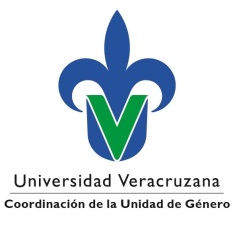 Curso: “Estrategias Participativas para la Promoción de una Cultura de Igualdad de Género en la UV”Región: XalapaSede: Centro de Aprendizaje Multimodal (CAM)Dirigido a estudiantesSesiones del 19 al 23 de junioHorarios: 9:00 – 13:00 hrs ó 16:00-20:00 hrsRegistroEnviar esta ficha de registro al correo: cursoEPCIGUV@outlook.com NombreMatrículaRegiónFacultadCorreoHorario en que tomará el curso